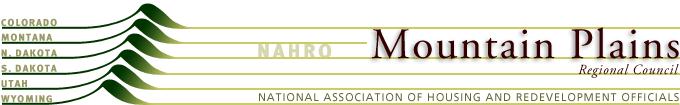 EXECUTIVE BOARD MEETING MINUTESMonday October 25, 2018 – 11:45 am – 1:30 pmBaker Room, Conference Center, Level (LL3)Atlanta, GAI. Call to Order, Roll Call, and Introduction of Guests Attend: Clarisa Hogart, Revonda Stordahl, Thomas Jefferson, Peter Lifari, Ted Ortiviz, Penny Hannegan, Joan Smith, Julie Brewen, Janice Kimball, Craig Maraschky, Phillip Bernal, Jake Joseph, Patti Webster, Lori Rosendahl, Lori Pacheco, Sherry Scudder, April Thompson, Ed Talbot, Matthew Pike, Zachary Guerin  	QUORUM ACHIEVED.Guests:  NoneII. Approval of Minutes from April 23, 2018 Washington D.C.Patti Webster motioned and Ed Talbot seconded a motion to approve the minutes, all approved.III. President’s Report- Duane (unable to attend due to other meetings.  Peter ran the meeting.)Member Services Committee Vacancies – April Thompson and Zach Guerin have stepped up to fill the Member Services vacancies.As Presented - NAIV. Treasurer’s Report Discussion was held about if MPNAHRO needs an audit by Scott Fahrns.  An audit is usually conducted every 5 years but most people couldn’t remember the last time a full audit was conducted.  We need to get some questions answered before we authorize it – 1) what is the cost? 2) when was the last audit done?  and 3) is a full audit needed based on the size of MPNAHRO’s budget?Patti commented that since it seems to have been some time since the last audit, maybe we should have the full audit where there is a compilation of statements and an examination of a sample of disbursements.Julie and Patti motioned to table the audit pending getting the above questions answered.V. Committee/Task Force Reports State Reports Utah- Lori reported that they have several trainings and their state conference scheduled.  They are also working on compiling a government procurement list.North Dakota- Matt Pike is the new Executive Director of the Fargo Housing Authority.Colorado- Ted reported that CONAHRO is looking to possibly hire someone for legislative work.  They’re working on a scholarship for rural agencies to encourage more national leadership, to help offset their travel costs and to get them to the table. They are having a Commissioner Leadership Summit on March 2, 2019 in Arvada.Montana- Clarisa reported that the regional conference is being worked on to hold it jointly with the Montana Housing Partnership Conference that will be held June 17-19, 2019 in Billings.  Things are moving along well with the planning.Wyoming- April Thompson from Rock Springs, WY was present and reported that she is trying to get the 6 housing authorities in Wyoming more active in MPNAHRO.  Committee ReportsCR&D- Ed and Peter reported that they are working on breathing new life into finance.  CR&D is doing a lot with RAD and Economic Development Opportunity Zones.  Enterprise is leading the charge with getting information out about the Opportunity Zones. Novogradic maps out the zones in each state. Legislative Network- Peter reported for Duane that the Legislative Committee is working on deciding where advocacy is going and also trying to get more aggressive Member Services	- Zach reported that they are working on reattracting and retaining more associates.  Member Services needs to do a better job of explaining what members get out of joining NAHRO.BECT- Joan reported that, after working on it for two years, they are very close to finishing getting Accreditations for Certifications.  There will be a third-party accreditation agency involved.Commissioners- 	Phil reported that they are working on a New Commissioners Handbook that will be ready to print in the spring of 2019. They are working with NAHRO staff to get it distributed when it’s ready.  Other organizations were found to be using the handbook, so there is a possibility of making more income.  Commissioners will have better access to the NAHRO website, but Joan doesn’t think there should be a password needed for commissioners to access the NAHRO website.  An idea is to have existing commissioners invite new commissioners to conferences and training.  Budget & Administration (B&A) – No reportIRGE- Julie reported that the IRGE is working on the 70th Anniversary of the UN Declaration of Human Rights. The United States doesn’t have a national housing strategy.Professional Development- Penny reported that Jennifer Naughton, the new NAHRO PD director, brings a lot of experience with her, so that is exciting.  PD is set to make a profit in 2018.  Four out of the six courses that needed to be redesigned have been.  PD will be working on redesigning the NAHRO website next year.Housing America – Matt reported that there was a huge surge in scholarships, especially with Carl Ritchie’s announcement tomorrow.  The Scholarship application is being tweaked.  There will be a change in the poster contest to let people know when application for posters are due.  Also, the way scholarships are awarded needs to be looked at based on need.Housing – Janice reported on the MTW Expansion.  If agencies apply for MTW and don’t get approved, they need to know that they will be put into a control group and will still have to do all of the paperwork associated with being a MTW agency. Strategic Planning Task Force- that meeting was being held after the MPNAHRO meeting, so there wasn’t any report.Small Agency Task Force – Sherry reported that there is a large discussion surrounding video attendance at meetings to help with costs. Small agencies aren’t being heard from because it is cost prohibitive to participate.  The Task Force also wants to discuss their purpose and importance with NAHRO.  VI. Old BusinessNoneVII. New Business There were two Housing America NAHRO Poster Contest winners in the 2019 NAHRO calendar.  Congratulations to them!MPNAHRO Regional Conference in Montana was discussed because it will be held jointly with the Montana Housing Partnership.  A motion was made to move forward with the partnership and planning of the conference.  The motion was made by Janice and Craig seconded.  Patti did suggest that we include look at the feasibility of added a Commissioners Training, Maintenance Tract and another Leadership Summit.The Legislative Planning Retreat was discussed.  Some think is should be held at a city in the region instead of Las Vegas.  It was brought up that maybe someone should be brought to the retreat that will help us create a 3 to 5-year strategic plan and also to create a succession plan.VIII. Next Meeting- Legislative Planning Retreat in Early February 2019 – Location, Date, Place TBDIX. Adjournment –The meeting adjourned at 1:43 p.m.